7. razred  Informatika – izborni, 30.3.2020.(ponedjeljak)Silvana Smoljan, e-mail osscerin@gmail.comNastavna cjelina: Proračunske tabliceNastavna jedinica: FunkcijePogledati prezentaciju u privitku.U excelu napraviti jednostavnu tablicu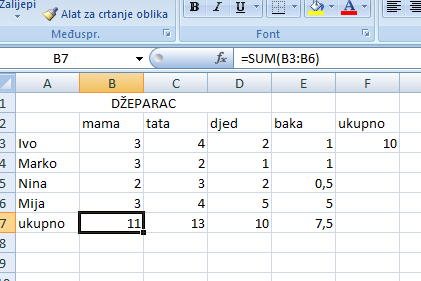 Do sada smo radili zbrajanje pojedinačnih ćelija. Formula za ZBRAJANJE jeKliknemo na ćeliju gdje želimo zbrojiti (primjer B7)Upišemo znak jednakosti (sve formule počinju znakom =), a zatim raspon ćelija=sum(raspon ćelija) <enter>=sum(b3..b6) potvrdimo s tipkom enterU traci formula vidimo formulu, a u ćeliji vidimo zbroj brojeva u tim označenim ćelijamaUkoliko želimo u ostalim ćelijama zbrojiti postavimo pokazivač miša u donji desni dio ćelije i vučemo po željenim ćelijama.(kliknemo na f3 u donji desni dio ćelije da se pretvori u crni plus i povučemo do f7)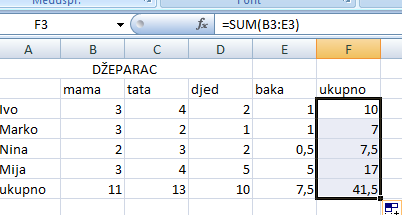 Vježba: Napravi tablicu Džeparac.xlsSpoji ćelije i napiši naslovu zaglavlju napiši ime, otac, majka, tetka, djed, baka, ukupnoUnesi šest imenaIzračunaj putem formule (koristeći sum) ukupno po djeci koliko su dobili đeparca i ukupno po osobama koliko su dali novacaFormatiraj sve u KM (valutno)Uokviri tablicu i osjenči zaglavljePošalji na moj mail (ukoliko nemaš mail ili ne znaš poslati pročitaj lekcije za 6. Razred od 23. I 30.3. – uputstva kako napraviti E-mail i kako poslati datoteku).